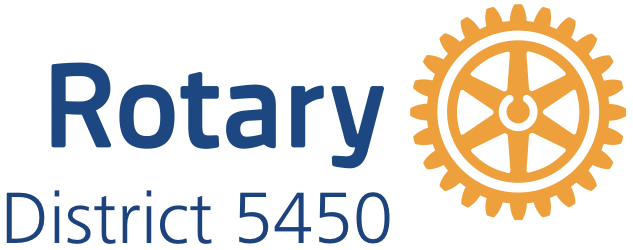 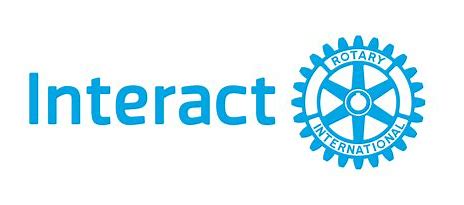 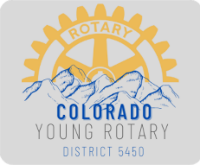 YOUTH SERVICES 101		Young Rotary/Interact Club Success TipsWhat makes a successful Young Rotary Club?A club that is student-led.A caring, available, involved Club Advisor who is the main contact for the club.A caring, dedicated Rotarian Sponsor who acts as a liaison, listens, and provide guidance when asked.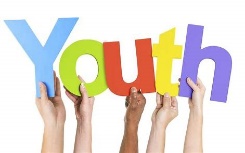 What are some tips for success?Hold AT LEAST one officer meeting a month before a general club meeting.SET the meeting dates and times for the club and ask members to save the dates.Use the Rotary International Presidential Citation for Interact Clubs as a guide for setting goals and service projects.PLAN a service event each month or quarter.   PLAN out each quarter of the school year with service projects.It can be a community service and/or fundraising event that is fun, builds teamwork, raises awareness, and promotes service mindedness.Meetings MUST be worth attending – begin/end on time, have food, make it fun and active.Attend the District Youth Rotary Conference events for ideas, support, motivation, and fun.Reach out to others when you get stuck.How do we grow our membership?Most Young Rotary Clubs average memberships of 12-25 members.Some may see a spike in membership, but few maintain beyond their average size.The greatest limiting factor club’s struggle with is developing a consistent, committed leadership to sustain growth.It all depends on the club’s student leadership, their communication to others, development of projects for their members to serve.  Repeat information, make it personal and visual through drama, music, social media; whatever works.Have a succession plan in place for leadership to keep the momentum going.How do you celebrate? Promote a culture of success by open dialog, sharing of ideas, and the knowledge that everyone’s opinion matters.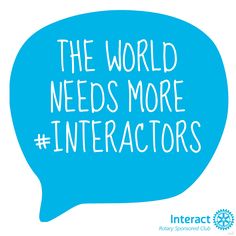 Recognize and reward efforts through ongoing praise.  Include everyone in the club with a role.					Celebrate with whatever the Young Rotarians think is fun. September 2023     Cheryl O’Brien, D5450 Youth Services Chair	   Sue Garwood, D5450 Young Rotary/Interact Chair